BC LIMES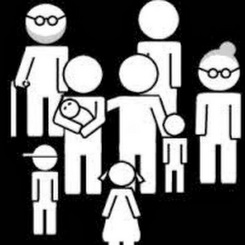 FAMILIETOERNOOI 2018Het is bijna weer zo ver. Op zondag 7 januari 2018 vindt het familietoernooi plaats! 
Een lekker sportief begin van het nieuwe jaar met als afsluiting, voor iedereen die zich daarvoor aanmeldt, een overheerlijk buffet en een drankje. Dit toernooi heeft een recreatieve insteek en is bedoeld om jou omgeving (familie, vrienden, kennissen) deelgenoot te maken van jou hobby/sport, zodat jij jou plezier in badminton kan delen met jou naaste. Op:		Zondag 7 januari 2018Van:		10.00 uur tot 13.15 uur het familie toernooiDaarna:	13.30 uur tot 17.30 uur buffet en drankjeVoor:	 	Iedereen ( jeugd en seniorleden )Met:		Vader/moeder, opa/oma, man/vrouw, broer/zus, zoon/dochter, vriend/vriendin		Bij voorkeur een mix-partner.Mogelijkheden: 1. Toernooi en buffet	:  inschrijfgeld € 4,00 (tot 12 jaar)  € 6,00 (12 jaar en ouder)		2. Alleen voor het buffet:  inschrijfgeld € 4,00 (tot 12 jaar)  € 6,00 (12 jaar en ouder)3. Alleen voor toernooi  :  inschrijfgeld € 2,50 Schrijf je snel in want vol=volNaam		:				Leeftijd:      Tel		: Naam partner	:				Leeftijd:Tel		: Doen mee aan:Niveau inschrijver: 	beginner  /  gevorderd  /  vergevorderd		Niveau partner:	beginner  /  gevorderd  /  vergevorderd			 Inschrijving sluit op 5 Januari a.s. of zoveel eerder als het maximum aantal deelnemers is bereikt. Het ingevulde formulier kan verstuurd worden naar az@bclimes.nl
Graag tijdig afzeggen wanneer je verhinderd bent bij: Lisa Jansen,  email: az@bclimes.nl zodat andere nog een kans krijgen om mee te kunnen doen. 	Toernooi en Maaltijd	Toernooi	Maaltijd 